PraxisbeispielMerkmal: Das Kollegium und die Schulleitung arbeiten eng zusammenDie Notwendigkeit, eine Pädagogische Konferenz zu dem Merkmal „Das Kollegium und die Schulleitung arbeiten eng zusammen“ in Anlehnung an Arndt/Werning (2106) zu gestalten, kann u.a. sein, wenn…Sie die Motivation zur Unterrichts- und Schulentwicklung innerhalb des Kollegiums stärken möchten.Sie die Teilhabe der Lehrerinnen und Lehrer an der Festsetzung von Schulentwicklungszielen stärken möchten.Sie eine gemeinsame Grundlage für die Weiterarbeit am Schulprogramm legen möchten.an Ihrer Schule Ideen und Überlegungen von Kolleginnen und Kollegen in einem konstruktiven Rahmen eingebracht und durch Unterstützung weiterer Kolleginnen und Kollegen umgesetzt werden sollen.Organisatorische StrukturZeitPhase und ArbeitsschritteMaterial /weitere Anmerkungen13:30 – 13:45EinführungDas für den Prozess zuständige Gremium erläutert die Thematik und den Ablauf der Pädagogischen Konferenz: „Wo steht unsere Schule und wo wollen wir hin?“Gremium initiiert den Wandelgang und stellt Ideenzettel zur Ergänzung von bereits Umgesetztem zur Verfügung.eine Vorab-Information wurde bereits im Vorfeld ausgehängt (s. Material 1)Stand des Schulprogramms gemäß des „Referenzrahmen Schulqualität NRW“Webangebot zum Referenzrahmen Schulqualität NRW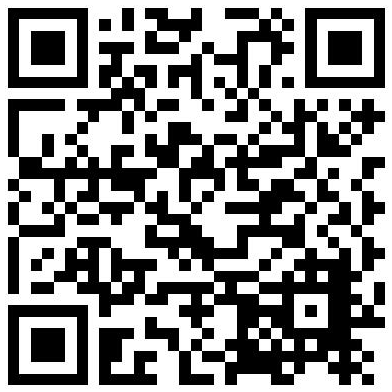 https://www.schulentwicklung.nrw.de/unterstuetzungsportal/index.php13:45 – 15:00Einstimmung – WandelgangStellwand mit einer Übersicht des „Referenzrahmen Schulqualität NRW“ Stellwände zu vier Inhaltsbereichen des „Referenzrahmen Schulqualität NRW“:Inhaltsbereich „Lehren und Lernen“Inhaltsbereich „Schulkultur“ Inhaltsbereich „Professionalisierung“Inhaltsbereich „Führung und Management“  zu den Dimensionen der jeweiligen Inhaltsbereiche ist der Entwicklungsstand der Schule jeweils vermerktkeine feste personelle Zuordnung zu den einzelnen Bereichen  Austausch und Wechsel sind ausdrücklich erwünschtZiele:Mut zu kritischen ÄußerungenBeschäftigung mit Inhalten des Merkmals in Anlehnung an Arndt/Werning (2016)Austausch innerhalb des Kollegiums Evaluation bestehender StrukturenStellungnahmenEinsatz der ReflexionsbögenDie Teilnehmenden finden sich an der Stellwand ihres Interessensbereichs und tauschen Ideen und Überlegungen zur Weiterentwicklung aus.  Wer eine Idee hat und mindestens einen Unterstützenden findet, vermerkt die Idee auf einem Ideenzettel.4 StellwändeIdeenzettel (s. Material 2)offene, lockere AtmosphäreDas für den Prozess zuständige Gremium achtet darauf, dass neue Ideen Entwicklungszeit bekommen. Das Motto lautet: „Mehr fragen, weniger urteilen.“Auch kleine Verbesserungsvorschläge sind wichtig und bedeutsam:Es geht nicht darum, die Schule grundlegend zu verändern, sondern stetig zu verbessern.Reflexionsbögen dienen der persönlichen Auseinandersetzung mit dem ausgewählten Merkmal und der Identifikation individueller Anliegen15.00 - 15.15Kaffeepause15:15 – 15:35Austauschphase und Bestandsaufnahmezeitlich begrenzter Austausch im PlenumMöglichkeit, Gedankengänge zu formulierenLokalisierung von Veränderungs- und EntwicklungsbedarfenErläuterung des weiteren Vorgehens durch das zuständige Gremium  Sichtung und Bündelung von Zielen Beauftragung von Arbeitskreisen 15:35 – 15:45Feedback und AbschlussFeedback, u.a.mit Mentimeter zur Erstellung einer Wortwolke, in der prioritätenorientiert veranschaulicht wird, welche Entwicklungsvorhaben dem Kollegium am wichtigsten sindmit „Fünf-Finger-Rückmeldung“Abschluss durch die Schulleitung                     Mentimeter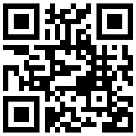               https://www.mentimeter.comMethodensammlung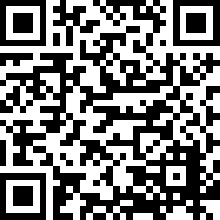 https://www.schulentwicklung.nrw.de/methodensammlung/liste.php